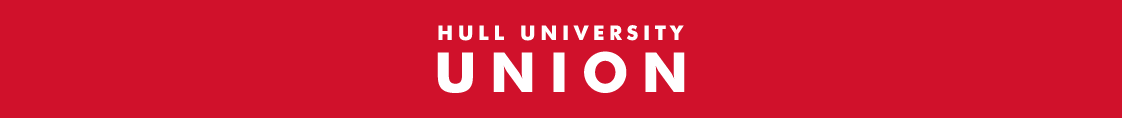 Application Form                                Education & TrainingEducation & TrainingEducation & TrainingEducation & TrainingSchools, Colleges and Universities attendedFromToCourses taken/Examinations passed, with gradesProfessional Qualifications & Membership of Professional Institutions (with dates)Professional Qualifications & Membership of Professional Institutions (with dates)Professional Qualifications & Membership of Professional Institutions (with dates)Professional Qualifications & Membership of Professional Institutions (with dates)Recent / Most Recent EmploymentRecent / Most Recent EmploymentRecent / Most Recent EmploymentRecent / Most Recent EmploymentCompany/Employer Name:                                                    Position held:Company/Employer Address:Postcode:                                                                             Dates of employment in role:Summary of main duties and responsibilities:Company/Employer Name:                                                    Position held:Company/Employer Address:Postcode:                                                                             Dates of employment in role:Summary of main duties and responsibilities:Company/Employer Name:                                                    Position held:Company/Employer Address:Postcode:                                                                             Dates of employment in role:Summary of main duties and responsibilities:Company/Employer Name:                                                    Position held:Company/Employer Address:Postcode:                                                                             Dates of employment in role:Summary of main duties and responsibilities:Previous Employment in Last 10 Years (including voluntary work)Previous Employment in Last 10 Years (including voluntary work)Previous Employment in Last 10 Years (including voluntary work)Previous Employment in Last 10 Years (including voluntary work)EmployerFromToPosition, key duties & reason for leavingExperienceExperienceExperienceExperiencePlease explain why you would be a good candidate for this post.  You should include any experience you have gained, both in work and in voluntary/domestic activities.  This should relate to the knowledge, skills and experience which are relevant to the objectives, values and strategic plan of HUU.Please use separate sheet if necessaryPlease explain why you would be a good candidate for this post.  You should include any experience you have gained, both in work and in voluntary/domestic activities.  This should relate to the knowledge, skills and experience which are relevant to the objectives, values and strategic plan of HUU.Please use separate sheet if necessaryPlease explain why you would be a good candidate for this post.  You should include any experience you have gained, both in work and in voluntary/domestic activities.  This should relate to the knowledge, skills and experience which are relevant to the objectives, values and strategic plan of HUU.Please use separate sheet if necessaryPlease explain why you would be a good candidate for this post.  You should include any experience you have gained, both in work and in voluntary/domestic activities.  This should relate to the knowledge, skills and experience which are relevant to the objectives, values and strategic plan of HUU.Please use separate sheet if necessaryDeclarationDeclarationDeclarationDeclarationI        Signature of applicant:                                                                              Date:I        Signature of applicant:                                                                              Date:I        Signature of applicant:                                                                              Date:I        Signature of applicant:                                                                              Date:PLEASE RETURN THIS APPLICATION TO:Huu-recruitment@hull.ac.ukPLEASE RETURN THIS APPLICATION TO:Huu-recruitment@hull.ac.ukPLEASE RETURN THIS APPLICATION TO:Huu-recruitment@hull.ac.ukPLEASE RETURN THIS APPLICATION TO:Huu-recruitment@hull.ac.uk